           Приложение к постановлению администрации городского поселения поселок Красное-на-Волге от 07.09.2021 года № 216Комиссия по проведению аукциона на право заключения договора аренды земельного участка, государственная собственность на которые не разграничена, расположенного на территории городского поселения поселок Красное-на-ВолгеКрасносельского муниципального района Костромской области	Председатель комиссии:- Недорезов Владимир Николаевич – глава городского поселения поселок Красное-на-Волге Красносельского муниципального района Костромской области.	Секретарь комиссии:- Канаичева Наталья Евгеньевна – заведующий отделом архитектуры и градостроительства администрации городского поселения поселок Красное-на-Волге Красносельского муниципального района Костромской области.	Члены комиссии:	- Хоменко Людмила Владимировна – заведующий отделом имущественных и земельных отношений администрации городского поселения поселок Красное-на-Волге Красносельского муниципального района Костромской области;	- Дворецкая Оксана Владимировна – ведущий эксперт по правовому обеспечению отдела городского хозяйства администрации городского поселения поселок Красное-на-Волге Красносельского муниципального района Костромской области;	- Городкова Людмила Николаевна – председатель Совета депутатов городского поселения поселок Красное-на-Волге Красносельского муниципального района Костромской области.В дело – 1 экз.В отдел имущественных и земельных отношений — 3 экз.МКУ АМТУ    - 1 экз.----------------------------------Всего — 5   экз.Готовила:Заведующий отделом имущественныхи земельных отношений                  				            Л.В. Хоменко  АДМИНИСТРАЦИЯ ГОРОДСКОГО ПОСЕЛЕНИЯ ПОСЁЛОК КРАСНОЕ-НА-ВОЛГЕ  КРАСНОСЕЛЬСКОГО МУНИЦИПАЛЬНОГО РАЙОНА КОСТРОМСКОЙ ОБЛАСТИ                                                                                                             ПОСТАНОВЛЕНИЕот 09 октября 2017 года                                                                     № 205Об утверждении схемы расположенияземельного участка на кадастровом планетерритории городского поселения поселокКрасное-на-Волге, образуемого путемперераспределения земель (ул. Некрасова, дом 37)  	Руководствуясь ст. 11.7, п. 8 ст. 11.10, ст. 39.28, 39.29 Земельного кодекса Российской Федерации, ст. 3.3. Федерального закона от 25.10.2001 года № 137-ФЗ «О ввведении в действие Земельного кодекса РФ», Приказом Минэкономразвития России от 01.09.2014 года № 540 «Об утверждении классификатора видов разрешенного использования земельных участков», рассмотрев заявление Смирнова Александра Николаевича об утверждении схемы расположения земельного участка на кадастровом плане территории, образуемого путем перераспределения земель, администрация  городского поселения поселок Красное-на-Волге Красносельского муниципального района Костромской области	ПОСТАНОВЛЯЕТ:	1.  Утвердить схему расположения земельного участка на кадастровом плане территории кадастрового квартала 44:08:090402 площадью 861 кв. м, относящегося к категории земель — земли населенных пунктов, расположенного по адресу: Костромская область, Красносельский район, пгт. Красное-на-Волге, ул. Некрасова, дом 37, с видом разрешенного использования — для ведения личного подсобного хозяйства, находящегося в границах территориальной зоны — зона индивидуальной усадебной жилой застройки, образуемого в результате перераспределения земельного участка с кадастровым номером 44:08:090402:7 площадью 800 кв. м, принадлежащего на праве собственности Смирнову Александру Николаевичу, и земельного участка площадью  61 кв. м, государственная собственность на который не разграничена.	2. Уполномочить кадастрового инженера Шаманина Бориса Эдуардовича поставить на кадастровый учет земельный участок площадью 861 кв. м, расположенный в пгт. Красное-на-Волге, ул. Некрасова, дом 37, образуемый путем перераспределения, по окончании межевания без доверенности.	3. Постановление вступает в силу с  даты его подписания.Глава  городского поселения:                                               В.Н. Недорезов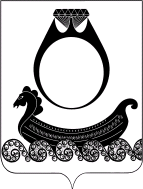 